Image ou logo de l’association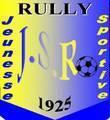 Descriptif des activitésFOOTBALL CATEGORIESU7U9U11U13U15U18SENIORManifestations de l’annéeManifestations de l’annéeContact PERRIER CEDRICcedperrier@sfr.fr  /  06 62 23 70 8 9 Site internet   js.rully.free.fr